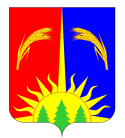 АДМИНИСТРАЦИЯЮРЛИНСКОГО МУНИЦИПАЛЬНОГО РАЙОНА ПОСТАНОВЛЕНИЕОт 31.07.2013 г.                                                                                        № 497В соответствии с Федеральным законом от 27.07.2010 № 210-ФЗ «Об организации предоставления государственных и муниципальных услуг», постановлением Администрации Юрлинского муниципального района от 10.10.2011 № 551 «Об утверждении Порядка разработки и утверждения административных регламентов предоставления муниципальных услуг в Юрлинском муниципальном районе», Администрация Юрлинского муниципального района ПОСТАНОВЛЯЕТ:1. Утвердить  административный регламент по предоставлению муниципальной услуги «Выдача градостроительных планов земельных участков».2.Опубликовать настоящее постановление в информационном бюллетене «Вестник Юрлы» и разместить на официальном сайте администрации района   в информационно-телекоммуникационной сети «Интернет».3. Контроль за исполнением настоящего Постановления возложить на  заместителя главы администрации района по развитию инфраструктуры А.П. Иванова.Глава района – глава Администрации района                                                   Т.М.МоисееваУТВЕРЖДЕНПостановлением Администрации Юрлинского муниципального районаот 31.07.2013 г. № 497Административный регламент по предоставлению 
муниципальной услуги «Выдача градостроительного плана земельного участка»1. Общие положения1.1. Административный регламент предоставления муниципальной услуги "Выдача градостроительного плана земельного участка" (далее - регламент) разработан в целях повышения качества оказания данной муниципальной услуги и определяет сроки и последовательность осуществления административных процедур при ее предоставлении.1.2. Описание заявителей.Заявителями на предоставление муниципальной услуги являются физические или юридические лица (за исключением государственных органов и их территориальных органов, органов государственных внебюджетных фондов и их территориальных органов, органов местного самоуправления) либо их уполномоченные представители, заинтересованные в получении градостроительного плана земельного участка в виде отдельного документа (далее - заявители).1.3. Требования к порядку информирования о предоставлении муниципальной услуги.1.3.1. Информация о месте нахождения и графике работы структурного подразделения, предоставляющего муниципальную услугу:- информация о месте нахождения и режиме работы отдела архитектуры, строительства и дорожному хозяйству Администрации Юрлинского муниципального района (далее - отдел) размещается в средствах массовой информации;- непосредственно на информационных стендах в помещении отдела и на официальном сайте Администрации Юрлинского муниципального района  в информационно-телекоммуникационной сети Интернет (далее - сайт Администрации Юрлинского муниципального района). Часы работы: понедельник - пятница, с 9.00 до 17.00, обеденный перерыв с 13.00 до 14.00;- информация о почтовом и электронном адресе для направления документов и обращений, справочных телефонных номерах отдела, электронном адресе сайта Администрации Юрлинского муниципального района  приведена в таблице:1.3.2. Информацию о порядке предоставления муниципальной услуги заявитель может получить: в федеральной государственной информационной системе «Единый портал государственных и муниципальных услуг (функций)» http://epgu.gosuslugi.ru/pgu, на Портале государственных и муниципальных услуг Пермского края http:// gosuslugi.permkrai.ru/, на официальной сайте Юрлинского муниципального района http://urla-adm.ru. а также на информационных стендах отдела, расположенных в здании Администрации Юрлинского муниципального района:- текст настоящего административного регламента;- контактная информация и график работы органов и организаций, предоставляющих и участвующих в предоставлении муниципальной услуги;- разъясняющие материалы (рисунки, схемы);- бланки заявлений, документов;- другие информационные материалы.Информация, размещаемая на информационных стендах должна быть актуальной, исчерпывающей и легко читаемой.Порядок получения информации заявителями по вопросам предоставления муниципальной услуги, в том числе о ходе исполнения: - информация по вопросам предоставления муниципальной услуги предоставляется бесплатно;- получение заявителями информации по вопросам предоставления муниципальной услуги может осуществляться путем индивидуального и публичного информирования;- информирование по вопросам предоставления муниципальной услуги осуществляется в устной, письменной и электронной форме;- индивидуальное устное информирование по вопросам предоставления муниципальной услуги осуществляется отделом при обращении заявителем лично или по телефону;- индивидуальное письменное информирование по вопросам предоставления муниципальной услуги осуществляется отделом при письменном обращении заявителя, в том числе в форме электронного документа. Ответ направляется в письменном или в электронном виде с указанием должности лица, подписавшего ответ, а также фамилии и номера телефона муниципального служащего, оказывающего услугу (далее - специалист);- при индивидуальном письменном информировании ответ подготавливается и направляется заявителю в течение 30 дней со дня регистрации обращения;- публичное письменное информирование осуществляется путем публикации информационных материалов в региональных СМИ, включая сайт Администрации Юрлинского муниципального района, а также оформления информационных стендов;- при консультировании по телефону специалист называет свои фамилию, имя, отчество, должность, а затем в вежливой и корректной форме четко и подробно информирует заявителя по интересующим вопросам;- при консультировании посредством индивидуального устного информирования специалист дает заявителю полный, точный и понятный ответ на поставленные вопросы.Продолжительность индивидуального устного информирования каждого заявителя составляет не более 10 минут. В случае если подготовка ответа требует продолжительного времени, специалист, осуществляющий индивидуальное устное информирование, предлагает заявителям обратиться в письменном виде, в том числе в форме электронного документа.Максимальное время ожидания для заявителя при личном обращении для получения консультации - 15 минут.При консультировании по письменным обращениям, в том числе в форме электронного документа, заявителю дается четкий и понятный ответ на поставленные вопросы, указываются фамилия, имя, отчество, должность и номер телефона специалиста, подготовившего ответ. Письменный ответ на обращение направляется по почте на адрес заявителя, в том числе на адрес электронной почты, указанный в обращении, в срок, не превышающий 30 дней со дня регистрации письменного обращения (запроса).2. Стандарт предоставления муниципальной услуги2.1. Наименование муниципальной услуги: "Выдача градостроительного плана земельного участка".2.2. Наименование структурного подразделения, предоставляющего муниципальную услугу: отдел по архитектуре, строительству и дорожному хозяйству Администрации Юрлинского муниципального района. 2.3. Результатом предоставления муниципальной услуги является выдача заявителю утвержденного градостроительного плана земельного участка либо мотивированный отказ в выдаче градостроительного плана земельного участка.2.4. Сроки предоставления муниципальной услуги.Подготовка, утверждение и выдача градостроительного плана земельного участка либо отказ в выдаче градостроительного плана земельного участка составляют не более 30 дней со дня поступления регистрации запроса (в том числе в форме электронного документа) о выдаче градостроительного плана земельного участка в соответствии с частью 17 статьи 46 Градостроительного кодекса Российской Федерации.В случае если в выданных по результатам предоставления муниципальной услуги документах допущена опечатка и (или) ошибка, она исправляется по заявлению заявителя в срок не более пяти рабочих дней со дня его регистрации.2.5. Правовые основания для предоставления муниципальной услуги.Правовыми основаниями для предоставления муниципальной услуги являются:- Федеральный закон от 06.10.2003 N 131-ФЗ "Об общих принципах организации местного самоуправления в Российской Федерации";- Градостроительный кодекс Российской Федерации от 29.12.2004 N 190-ФЗ ("Российская газета", N 290, 30.12.2004);- Федеральный закон от 29.12.2004 N 191-ФЗ "О введении в действие Градостроительного кодекса Российской Федерации";- Федеральный закон от 27.07.2010 N 210-ФЗ "Об организации предоставления государственных и муниципальных услуг";- Приказ Министерства регионального развития Российской Федерации от 10 мая 2011 г. N 207 "Об утверждении формы градостроительного плана земельного участка" (зарегистрировано в Минюсте РФ 24 мая 2011 г. N 20838).2.6. Исчерпывающий перечень документов, необходимых для предоставления муниципальной услуги.2.6.1. Для получения градостроительного плана земельного участка заявитель самостоятельно направляет заявление о выдаче градостроительного плана земельного участка по форме согласно приложению к настоящему регламенту с приложением копий технических паспортов расположенных в границах земельного участка объектов капитального строительства.2.6.2. Запрашиваются отделом в государственных органах, органах местного самоуправления и подведомственных государственным органам или органам местного самоуправления организациях, в распоряжении которых находятся документы, в порядке и сроки, установленные законодательством, в случае если заявитель не представил документы самостоятельно:- выписка из Единого государственного реестра юридических лиц либо копия свидетельства о государственной регистрации юридического лица, выписка из Единого государственного реестра индивидуальных предпринимателей;- кадастровый паспорт (план) земельного участка;- кадастровая выписка о земельном участке (форма КВ.1 - КВ.6);- правоустанавливающие документы на земельный участок;- правоустанавливающие документы на объекты недвижимого имущества.Правоустанавливающие документы на земельный участок предоставляются заявителем самостоятельно, если права на данный земельный участок не зарегистрированы в Едином государственном реестре прав на недвижимое имущество и сделок с ним.2.6.3. Запрещается требовать от заявителя предоставления документов и осуществления действий, в том числе согласований, необходимых для получения муниципальной услуги и связанных с обращением в иные государственные органы (органы местного самоуправления, организации) за исключением получения услуг, включенных в перечень услуг, которые являются необходимыми и обязательными для предоставления муниципальных услуг, утвержденный решением Земского Собрания Юрлинского муниципального района.2.6.4. В случае если для предоставления муниципальной услуги необходимо представление документов и информации об ином лице, не являющемся заявителем, при обращении за получением муниципальной услуги заявитель дополнительно представляет документы, подтверждающие наличие согласия указанных лиц или их законных представителей на обработку персональных данных указанных лиц, а также полномочие заявителя действовать от имени указанных лиц или их законных представителей при передаче персональных данных указанных лиц в орган или организацию. Действие настоящего подпункта не распространяется на лиц, признанных в установленном порядке безвестно отсутствующими.2.6.5. Документы, предусмотренные подпунктами 2.6.1, 2.6.2 настоящего пункта, могут быть направлены заявителем в электронной форме.2.6.6. Запрещается требовать от заявителя:- представления документов и информации или осуществления действий, представление или осуществление которых не предусмотрено нормативными правовыми актами, регулирующими отношения, возникающие в связи с предоставлением государственной услуги;- представления документов и информации, которые в соответствии с нормативными правовыми актами Российской Федерации, нормативными правовыми актами субъектов Российской Федерации и муниципальными правовыми актами находятся в распоряжении государственных органов, предоставляющих государственную услугу, иных государственных органов, органов местного самоуправления и (или) подведомственных государственным органам и органам местного самоуправления организаций, участвующих в предоставлении муниципальной услуги, за исключением документов, указанных в части 6 статьи 7 Федерального закона от 27 июля 2010 года № 210-ФЗ «Об организации предоставления государственных и муниципальных услуг».2.7. Исчерпывающий перечень оснований для отказа в приеме документов, необходимых для предоставления муниципальной услуги.Отдел отказывает в приеме заявлений о предоставлении муниципальной услуги в случае, если данное заявление не поддается прочтению.2.8. Исчерпывающий перечень оснований для отказа в выдаче градостроительного плана:- земельный участок, предназначенный для строительства (за исключением строительства линейных объектов), находится в границах красных линий;- в отношении земельного участка не проведен государственный кадастровый учет либо границы земельного участка не установлены в соответствии с законодательством Российской Федерации;- непредставление документов, которые в соответствии с пунктом 2.6 настоящего регламента предоставляются заявителем самостоятельно;- выявление разночтений (внутренних несоответствий) в представленных документах.2.9. Размер платы, взимаемой с заявителя при предоставлении муниципальной услуги, и способы ее взимания в случаях, предусмотренных федеральными законами, принимаемыми в соответствии с ними иными нормативными правовыми актами Российской Федерации, нормативными правовыми актами субъектов Российской Федерации, муниципальными правовыми актами:- муниципальная услуга предоставляется без взимания платы.2.10. Максимальный срок ожидания в очереди при подаче заявления о предоставлении муниципальной услуги и при получении результата предоставления муниципальной услуги:- в случае личного обращения заявителя максимальное время ожидания приема - 15 минут;- продолжительность приема у специалиста, осуществляющего выдачу документов, - 10 минут.2.11. Срок регистрации заявления о предоставлении муниципальной услуги:- время регистрации в случае личного обращения - 10 минут;- в случае обращения заявителя в электронной форме отдел в течение 2 дней направляет информацию заявителю по адресу электронной почты, указанному в заявлении, о регистрации его заявления с указанием номера и даты регистрации.2.12. Требования к помещениям, в которых предоставляется муниципальная услуга, к залу ожидания, местам для заполнения запросов о предоставлении муниципальной услуги, информационным стендам с образцами их заполнения и перечнем документов, необходимых для предоставления каждой муниципальной услуги.Прием заявителей осуществляется в специально выделенном для этих целей помещении.Организация приема заявителей осуществляется в соответствии с режимом работы, указанным в пункте 1.3.1 настоящего регламента.Требования к помещениям для приема заявителей, к организации и оборудованию рабочего места определяются санитарно-эпидемиологическими, пожарными правилами и нормативами.В соответствии с нормативными правовыми актами, предписывающими проведение мероприятий по обеспечению доступа маломобильных групп населения, отдел обеспечивает комфортными условиями заявителей и должностных лиц, в том числе обеспечивает возможность реализации прав инвалидов в случае личного обращения в отдел.Специальных мест для оказания муниципальной услуги в электронной форме (места информирования, ожидания и приема заявителей, обеспечение возможности реализации прав инвалидов на предоставление по их запросу муниципальной услуги) не требуется, так как она может быть оказана дистанционно.2.13. Показатели доступности и качества муниципальной услуги:- упорядочение административных процедур и административных действий;- устранение избыточных административных процедур и административных действий;- соблюдение сроков предоставления услуги.- удовлетворенность граждан качеством предоставления муниципальной услуги осуществляется путем оценки на портале «Оценка качества муниципальных услуг в Пермском крае» http://kontroluslug.permkrai.ru/.2.14. Иные требования, в том числе учитывающие особенности предоставления муниципальных услуг в электронной форме:- доступность информации о перечне документов, необходимых для получения муниципальной услуги, о режиме работы отдела, контактных телефонах и другой контактной информации для заявителей;- возможность заполнения заявителями запроса и иных документов, необходимых для получения муниципальной услуги, в электронной форме;- возможность подачи заявителем с использованием информационно-телекоммуникационных технологий запроса о предоставлении муниципальной услуги;- возможность получения заявителем сведений о ходе выполнения запроса о предоставлении муниципальной услуги в электронной форме;- возможность получения заявителем с использованием информационно-телекоммуникационных технологий электронной версии результатов предоставления муниципальной услуги, заверенной электронной подписью, с обязательным получением документа на бумажном носителе в отделе;3. Состав, последовательность, сроки выполнения административных процедур (действий), требования к порядку их выполнения, в том числе особенности выполнения административных процедур (действий) в электронной форме3.1. Содержание административных процедур, сроки их выполнения:3.1.1. Предоставление муниципальной услуги включает в себя следующие административные процедуры:- прием заявлений и документов, необходимых для предоставления муниципальной услуги;- подготовка, утверждение и выдача градостроительного плана земельного участка в виде отдельного документа.3.1.2. Основанием для начала административной процедуры "Прием заявлений и документов, необходимых для предоставления муниципальной услуги" является представление заявителем в отдел заявления и документов, предусмотренных в подпункте 2.6.1 пункта 2.6 настоящего регламента.3.1.3. При подаче документов заявителем лично начальник отдела подготовки градостроительных планов земельных участков в его присутствии проверяет представленные документы на соответствие подпункту 2.6.1 пункта 2.6 настоящего регламента. После проверки документов фиксирует факт получения от заявителей документов путем подписания графы на заявлении о выдаче градостроительного плана земельного участка "на регистрацию". Заявление и прилагаемые к нему документы регистрируются в электронной базе отдела подготовки градостроительных планов начальником отдела.3.1.4. Срок выполнения административной процедуры при личном обращении - 10 минут.3.1.5. В случае обращения заявителя в электронной форме специалист в течение 2 дней направляет информацию заявителю по адресу электронной почты, указанному в заявлении, о регистрации его заявления с указанием номера и даты регистрации.	3.1.6. Должностным лицом, ответственным за выполнение административной процедуры, является заведующий отдела.3.1.7. Основанием для начала административной процедуры "Подготовка, утверждение и выдача градостроительного плана земельного участка в виде отдельного документа" является получение документов, предусмотренных в подпункте 2.6.1 пункта 2.6 настоящего регламента.3.1.8. При установлении соответствия документации требованиям подпункта 2.6.1 пункта 2.6 настоящего регламента специалист отдела организует подготовку, утверждение и выдачу градостроительного плана земельного участка.3.1.9. Должностным лицом, ответственным за подготовку градостроительного плана, является специалист отдела. 3.1.10. Должностным лицом, уполномоченным на утверждение градостроительных планов земельных участков, является заместитель Администрации Юрлинского муниципального района. Должностным лицом, ответственным за подписание градостроительных планов земельных участков, является заведующий отдела.3.1.11. Результатом выполнения административной процедуры является подготовка, утверждение градостроительного плана земельного участка и выдача заявителю или его доверенному лицу под расписку с соответствующей регистрацией в журнале учета выданных градостроительных планов земельных участков. Форма градостроительного плана земельного участка заполняется в трех экземплярах. После утверждения первый и второй экземпляры на бумажном носителе передаются заявителю. Третий экземпляр на бумажном и электронном носителях хранится в архиве отдела. 3.1.12. Срок выполнения административной процедуры - 30 дней со дня регистрации заявления о выдаче градостроительного плана земельного участка.3.1.13. При установлении оснований для отказа, указанных в пункте 2.8 настоящего регламента, заявителю отказывается в выдаче градостроительного плана земельного участка. В течение 10 дней с момента регистрации заявления заявителю направляется отказ с указанием причин отказа. Такой отказ может быть направлен заявителю в форме электронного документа, подписанного электронной подписью.3.1.14. Способ фиксации результата выполнения административной процедуры, в том числе в электронной форме, содержащий указание на формат обязательного отображения административной процедуры, в том числе в электронных системах:- регистрация в журнале регистрации либо в электронной версии указанного журнала - при утверждении и подписании градостроительного плана земельного участка;- присвоение порядкового номера отказу в выдаче градостроительного плана земельного участка в отделе.  4. Формы контроля за исполнением административного регламента4.1. Общий контроль за принятием решений, соблюдением и исполнением положений административного регламента осуществляет заведующий отдела. Текущий контроль за принятием решений, соблюдением и исполнением положений административного регламента и иных нормативных правовых актов, устанавливающих требования к предоставлению муниципальной услуги, осуществляется заведующим отдела непосредственно при предоставлении услуги, а также путем организации проведения проверок в ходе предоставления муниципальной услуги. По результатам проверок заместитель главы Администрации Юрлинского муниципального района по развитию инфраструктуры дает указания заведующему отдела по выдаче градостроительных планов земельных участков по устранению выявленных нарушений и контролирует их исполнение.4.2. Непосредственный контроль за принятием решений, соблюдением и исполнением положений настоящего регламента и иных нормативных правовых актов, устанавливающих требования к предоставлению муниципальной услуги, осуществляет заведующий отделом. 4.3. Порядок осуществления текущего контроля за соблюдением и исполнением ответственными должностными лицами положений настоящего регламента и иных нормативных правовых актов, устанавливающих требования к предоставлению муниципальных услуг, заключается в рассмотрении, принятии решений и подготовке ответов на обращения заинтересованных лиц, содержащие жалобы на решения (действия, бездействие), принимаемые (осуществляемые) в ходе предоставления муниципальной услуги.4.4. Периодичность осуществления плановых проверок полноты и качества предоставления муниципальной услуги устанавливается в соответствии с планом работы отдела. Внеплановые проверки полноты и качества предоставления муниципальных услуг проводятся в случаях поступления жалоб и обращений граждан.По результатам проверок лица, допустившие нарушения положений настоящего регламента, могут быть привлечены к дисциплинарной ответственности в соответствии с законодательством.5. Досудебное (внесудебное) порядок обжалования решенийи действий (бездействий) органа, предоставляющегомуниципальную услугу, а также их должностных лиц5.1. Заявитель имеет право на досудебное (внесудебное) обжалование действий (бездействия) и решений Администрации Юрлинского муниципального района, ее должностного лица либо муниципального служащего, осуществляемых (принятых) в ходе предоставления муниципальной услуги.5.2. Заявитель может обратиться с жалобой в следующих случаях:- нарушение срока регистрации запроса заявителя о предоставлении муниципальной услуги;- нарушение срока предоставления муниципальной услуги;- требование у заявителя документов, не предусмотренных нормативными правовыми актами Российской Федерации, нормативными правовыми актами субъектов Российской Федерации, муниципальными правовыми актами для предоставления муниципальной услуги;- отказ в приеме документов, предоставление которых предусмотрено нормативными правовыми актами Российской Федерации, муниципальными правовыми актами для предоставления муниципальной услуги, у заявителя;- отказ в предоставлении муниципальной услуги, если основания отказа не предусмотрены федеральными законами иными нормативными правовыми актами Российской Федерации, муниципальными правовыми актами;- требование у заявителя при предоставлении муниципальной услуги платы, не предусмотренной нормативными правовыми актами Российской Федерации, муниципальными правовыми актами;- отказ Администрации Юрлинского муниципального района, должностного лица Администрации Юрлинского муниципального района  от исправления допущенных опечаток и ошибок в выданных в результате предоставления муниципальной услуги документах либо нарушение установленного срока таких исправлений;- в иных случаях.5.3. Жалоба на решения и действия (бездействие) муниципальных служащих Администрации Юрлинского муниципального района при предоставлении муниципальной услуги подается на имя заведующего отделом и рассматривается им же.5.4. Жалоба может быть направлена по почте, с использованием информационно-телекоммуникационной сети Интернет, официального сайта Администрации Юрлинского муниципального района, единого портала государственных и муниципальных услуг либо регионального портала государственных и муниципальных услуг, а также может быть принята при личном приеме заявителя.5.5. Жалоба должна содержать:- наименование Администрации Юрлинского муниципального района, фамилию, имя, отчество ее должностного лица либо муниципального служащего, решения и действия (бездействие) которых обжалуются;- фамилию, имя, отчество (последнее - при наличии), сведения о месте жительства заявителя - физического лица либо наименование, сведения о месте нахождения заявителя - юридического лица, а также номер (номера) контактного телефона, адрес (адреса) электронной почты (при наличии) и почтовый адрес, по которым должен быть направлен ответ заявителю;- сведения об обжалуемых решениях и действиях (бездействии) Администрации Юрлинского муниципального района, ее должностного лица либо муниципального служащего;- доводы, на основании которых заявитель не согласен с решением и действием (бездействием) Администрации Юрлинского муниципального района, ее должностного лица либо муниципального служащего. Заявителем могут быть представлены документы (при наличии), подтверждающие доводы заявителя, либо их копии.5.6. Жалоба, поступившая в Администрацию Юрлинского муниципального района, подлежит рассмотрению должностным лицом, наделенным полномочиями по рассмотрению жалоб в соответствии с пунктом 5.3 настоящего регламента, в течение пятнадцати рабочих дней со дня ее регистрации, а в случае обжалования отказа Администрации Юрлинского муниципального района, ее должностного лица либо муниципального служащего, предоставляющего муниципальную услугу, в приеме документов у заявителя либо в исправлении допущенных опечаток и ошибок или в случае обжалования нарушения установленного срока таких исправлений - в течение пяти рабочих дней со дня ее регистрации.5.7. По результатам рассмотрения жалобы принимается одно из следующих решений:- об удовлетворении жалобы, в том числе в форме отмены принятого решения, исправления допущенных опечаток и ошибок в выданных в результате предоставления муниципальной услуги документах, возврата заявителю денежных средств, взимание которых не предусмотрено нормативными правовыми актами Российской Федерации, муниципальными правовыми актами;- об отказе в удовлетворении жалобы.5.8. Исчерпывающий перечень оснований для отказа в удовлетворении жалобы либо приостановлении ее рассмотрения:- если в ходе рассмотрения жалоба признана необоснованной ввиду несоответствия изложенных в ней обстоятельств действительности;- несоответствие жалобы требованиям, установленным пунктом 5.5 настоящего регламента;- содержание в тексте жалобы нецензурных либо оскорбительных выражений, угроз жизни, здоровью и имуществу должностного лица, а также членов его семьи;- в случае если текст жалобы не поддается прочтению.5.9. Не позднее дня, следующего за днем принятия решения, указанного в пункте 5.7 настоящего регламента, заявителю в письменной форме и по желанию заявителя в электронной форме направляется мотивированный ответ о результатах рассмотрения жалобы.5.10. Информация для заявителей об их праве на досудебное (внесудебное) обжалование действий (бездействия) и решений, принятых (осуществляемых) в ходе предоставления муниципальной услуги, размещается на сайте Администрации Юрлинского муниципального района  и информационных стендах отдела в соответствии с подпунктом 1.4.1 пункта 1.4 настоящего регламента.5.11. В случае установления в ходе или по результатам рассмотрения жалобы признаков состава административного правонарушения или преступления глава Администрации Юрлинского муниципального района  незамедлительно направляет имеющиеся материалы в органы прокуратуры.Приложение 1к Административному регламентупо предоставлению муниципальнойуслуги по выдаче градостроительногоплана земельного участкаАдминистрация Юрлинского муниципального района                                 ЗАЯВЛЕНИЕ        о подготовке, утверждении и выдаче градостроительного плана                            земельного участка                           (нужное подчеркнуть)Прошу  подготовить, утвердить и выдать  градостроительный  план  земельного             (нужное подчеркнуть)участкас кадастровым номером ____________________________________________________,                                 (согласно кадастровой выписки)находящегося на __________________________________________________________,                                    (категория земель)предоставленного под _____________________________________________________,                             (разрешенное использование/назначение)расположенного по адресу: Пермский край, Пермский район,___________________________________________________________________________                   (местонахождение земельного участка)площадью _________________________________________________________________,                           (площадь земельного участка)принадлежащего ____________________________________________________________(для физических лиц Ф.И.О. полностью; предприятие,                                    организация, фирма)на праве _________________________________________________________________,(правоустанавливающие документы на земельный участок:              свидетельство на право собственности или договор аренды,зарегистрированный в установленном законом порядке)в целях ___________________________________________________________________            (строительства, реконструкции, целевое назначение объекта)дата _____________                              ___________________ / _______________________                              (подпись заявителя)    (расшифровка подписи)Приложение 2к Административному регламентупо предоставлению муниципальнойуслуги по выдаче градостроительногоплана земельного участкаБЛОК-СХЕМАалгоритма прохождения административных процедурпри предоставлении муниципальной услуги     ┌─────────────────────────────────────────────────────────────────┐ Прием, проверка и регистрация заявления    └────────────────────────────────┬────────────────────────────────┘                                     V    ┌─────────────────────────────────────────────────────────────────┐    │       подготовка и утверждение градостроительного плана       земельного участка либо подготовка уведомления о мотивированномотказе в предоставлении муниципальной услуги       │    └────────────────────────────────┬────────────────────────────────┘                                     V    ┌─────────────────────────────────────────────────────────────────┐    │ выдача (направление) заявителю градостроительного плана       земельного участка либо уведомления о мотивированном отказе      в предоставлении муниципальной услуги.    └────────────────────────────────────────────────────────────────┘Об утверждении административного регламента по предоставлению муниципальной услуги «Выдача градостроительных планов земельных участков»№Наименование органаМесто нахожденияПочтовый     (электронной   почты) адресНомера   телефонов  для справокАдрес сайта  Администрации Юрлинскогомуниципального района1Отдел по архитектуре, строительству и дорожному хозяйству619200 Пермский край, Юрлинский район с. Юрла, ул.Ленина, д.15каб. 54619200 Пермский край, Юрлинский район с. Юрла, ул.Ленина, д.15arhitector_urla@mail.ru8(34294)2-17-10Факс: 8(34294)2-12-64adm-urla.ru